Экскурсия в магазин.В рамках экспериментально-познавательного проекта « Овощная сказка» мы вместе с учителем-логопедом организовали экскурсию в овощной отдел магазина «Магнит».Цель  нашей экскурсии состояла в том, чтобы :Расширить представление об овощах. Расширять представления детей о труде продавца в овощном магазине(ввести в словарь детей новые слова: продавец-консультант, менеджер, продавец-кассир)Активизировать речевую деятельность: умение правильно высказывать просьбу о покупке овощей, благодарить.Формировать навыки общения и поведения в общественном месте, вежливого обращения с продавцом-консультантом, продавцом-кассиром.Развивать познавательную активность.Формировать у детей   представление о пользе овощей для организма человека.Дети с интересом и с большим желанием пошли на экскурсию. По дороге мы вспомнили правила дорожного движения для пешеходов, что дорогу нужно переходить только в определенных местах -  по пешеходным дорожкам(зебре). 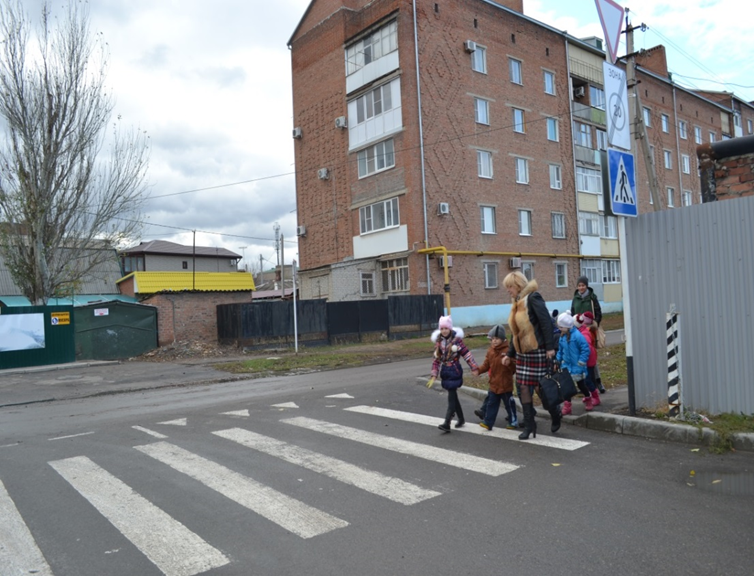 В магазине нас встретил менеджер, он провел детей в овощной отдел. Показал и рассказал  об овощной продукции выращенной в нашем регионе.Ребятам очень понравилось многообразие овощей представленных в магазине, многие из которых они увидели в первые (фиолетовый и белый лук, цветная капуста,  пекинская-капуста, фиолетовая,……………                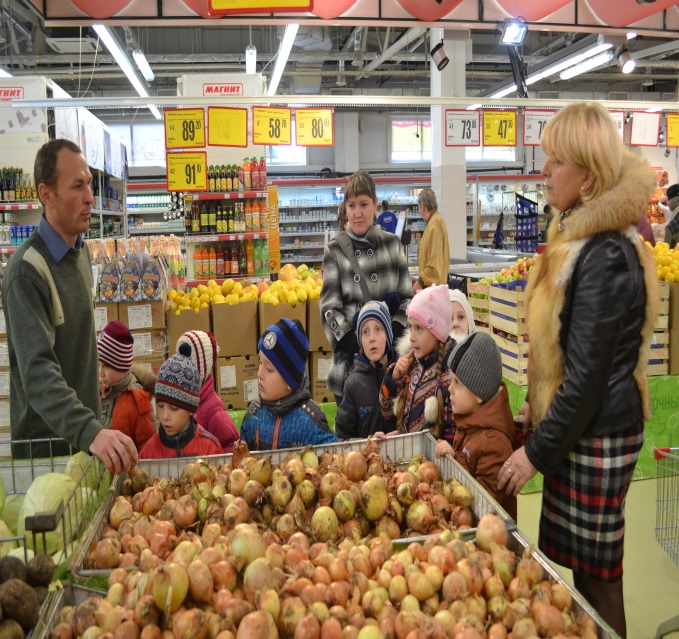 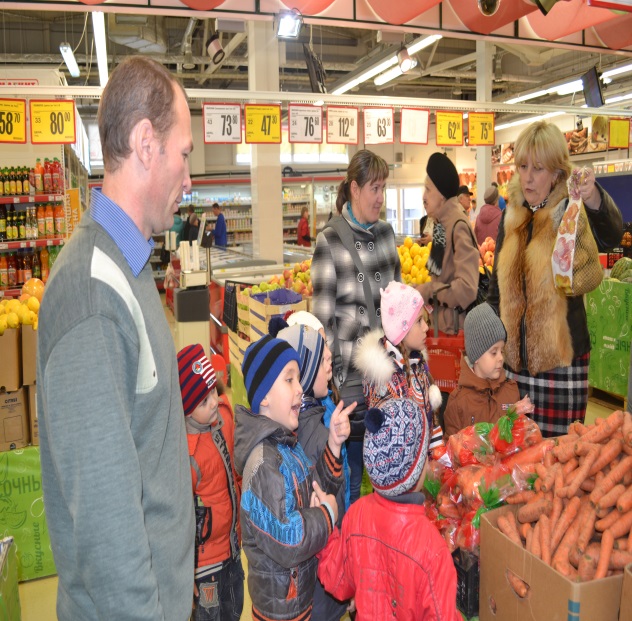 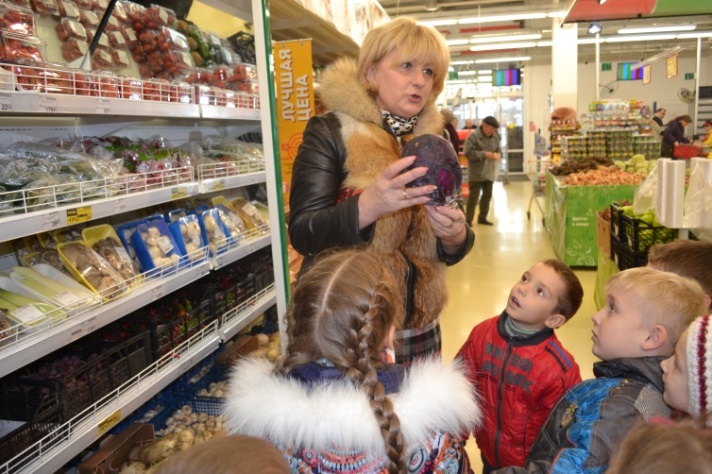 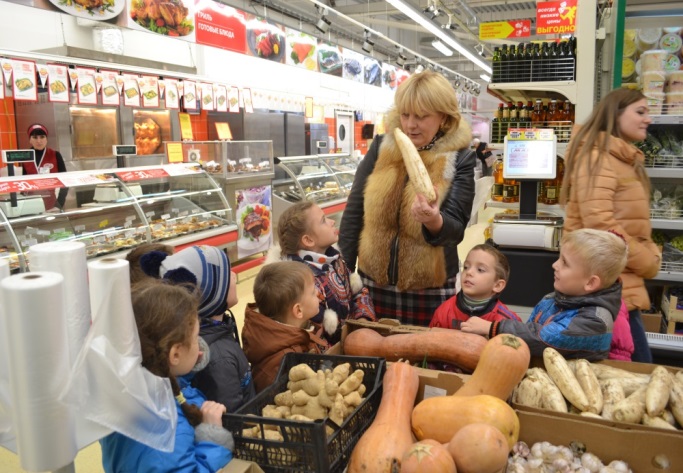 Рассматривая овощи закрепили с детьми названия, цвет, форму, размер, вес и где их  выращивают (огород, поле, теплица).Внимание детей привлекла  большая и необычной формы тыква. Продавец-консультант с таким интересом рассказывал ребятам о  пользе этого  овоща, что в результате дети изъявили желание купить и как можно больше узнать о тыкве.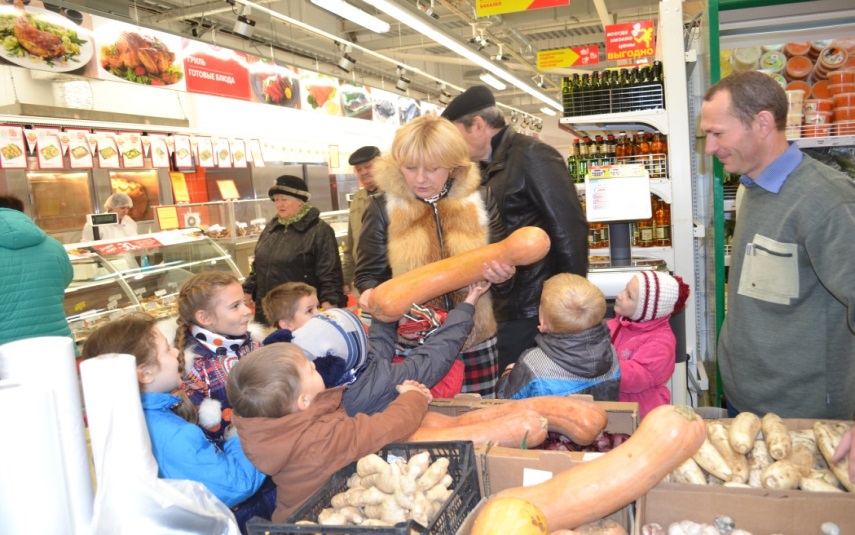 С интересом дети рассматривали электронные весы, находили по картинкам выбранный овощ , нажимали и , о чудо, появился чек с весом и ценой нашей покупки. 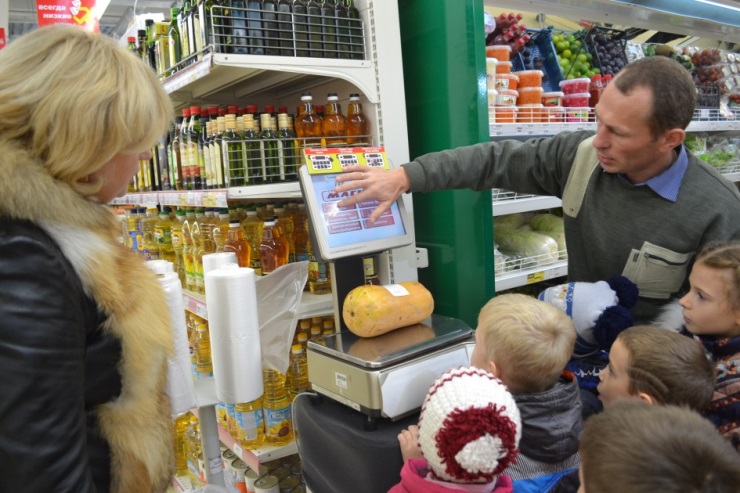 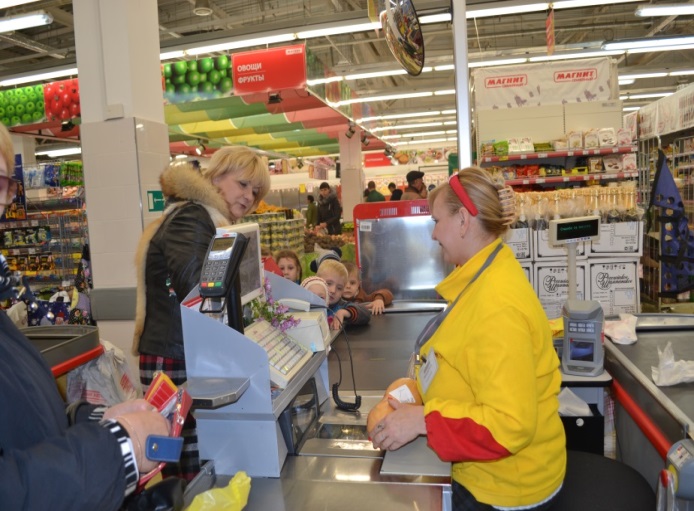 Затем мы отправились к кассе, где вежливый и улыбчивый продавец-кассир пробил покупку по кассе. Заплатив за наш чудесный овощ и поблагодарив коллектив магазина за увлекательную и познавательную экскурсию, мы отправились в детский сад.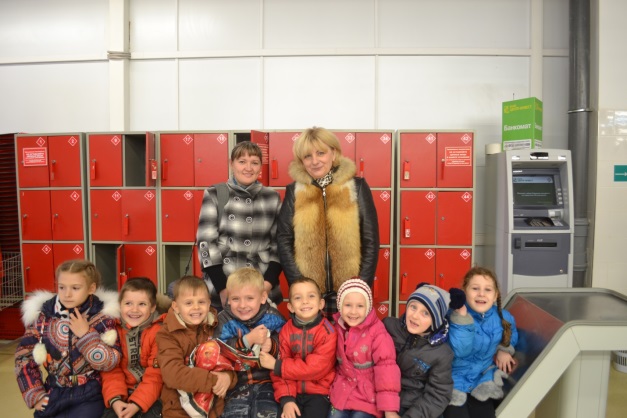 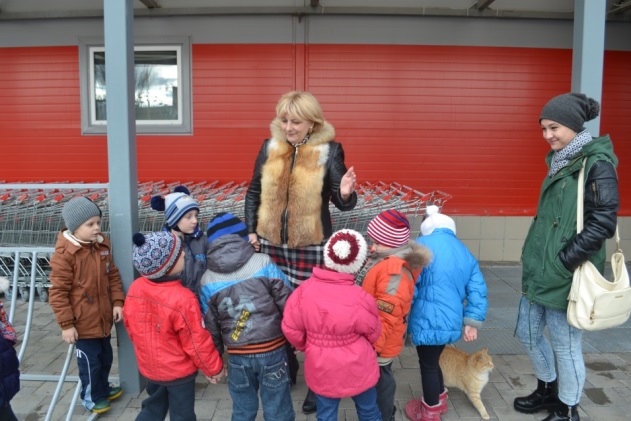                           У всех было приподнятое настроение.По дороге  дети делились своими впечатлениями от экскурсии.  И конечно масса вопросов. Но больше всего ребят интересовало, что же дальше мы будем делать с нашим чудо - овощем.